09.11.2022  № 3997О внесении изменений в постановление администрации города Чебоксары от 18.12.2017 № 2928В соответствии с Федеральным законом от 06.10.2003 № 131-ФЗ «Об общих принципах организации местного самоуправления в Российской Федерации», Федеральным законом от 08.11.2007 № 257-ФЗ «Об автомобильных дорогах и о дорожной деятельности в Российской Федерации и о внесении изменений в отдельные законодательные акты Российской Федерации» администрация города Чебоксары п о с т а н о в л я е т:Изложить Перечень размещения парковок (парковочных мест) на платной основе, расположенных на автомобильных дорогах общего пользования местного значения города Чебоксары, утвержденный постановлением администрации города Чебоксары от 18.12.2017 № 2928 (далее – Перечень), в новой редакции согласно приложению к настоящему постановлению.Настоящее постановление вступает в силу со дня его официального опубликования и распространяется на правоотношения, возникшие с 01.02.2023.Контроль за выполнением настоящего постановления возложить на заместителя главы администрации – председателя Горкомимущества Ю.А. Васильева.Глава администрации города Чебоксары                                         Д.В. Спирин Перечень размещения парковок (парковочных мест) на платной основе, расположенных на автомобильных дорогах общего пользования местного значения города Чебоксары______________________________________________Чăваш РеспубликиШупашкар хулаАдминистрацийěЙЫШĂНУ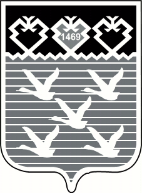 Чувашская РеспубликаАдминистрациягорода ЧебоксарыПОСТАНОВЛЕНИЕПриложение к постановлению администрациигорода Чебоксарыот 09.11.2022 № 3997УТВЕРЖДЕНпостановлением администрациигорода Чебоксарыот 18.12.2017 № 2928№ п/пНаименованиеРасположениеСторона размещенияЗона № парковкиВремя действия платной парковкиСтоимость 1 часа парковки1улица Привокзальнаяу дома № 1 (площадь у дома № 1 по ул. Привокзальная) нечетная сторона100круглосуточно, включая выходные и нерабочие праздничные дни (при нахождении транспортного средства на платной парковке (парковочном месте) более 30 минут)30 рублей2переулок Связистовот пересечения с пр. Ленина до дома № 54 по ул. К. Марксаобе стороны202ежедневно с 08.00 до 18.00, за исключением выходных и нерабочих праздничных дней (при нахождении транспортного средства на платной парковке (парковочном месте) более 30 минут)30 рублей3Деловой проездот пересечения с пр. Ленина до дома № 52  по ул. К. Марксаобе стороны201ежедневно с 08.00 до 18.00, за исключением выходных и нерабочих праздничных дней (при нахождении транспортного средства на платной парковке (парковочном месте) более 30 минут)30 рублей4улица Ленинградскаяот пересечения с ул. Кооперативной до пересечения с ул. Дзержинского (включая площадь у дома № 1 по площади Республики)обе стороны200ежедневно с 08.00 до 18.00, за исключением выходных и нерабочих праздничных дней (при нахождении транспортного средства на платной парковке (парковочном месте) более 30 минут)30 рублей5улица Ленинградскаяот пересечения с ул.Дзержинского до пересечения с ул. К. Воробьевыхчетная сторона203ежедневно с 08.00 до 18.00, за исключением выходных и нерабочих праздничных дней (при нахождении транспортного средства на платной парковке (парковочном месте) более 30 минут)30 рублей6бульвар Президентскийу дома № 20 по ул.К. Воробьевыхчетная сторона206круглосуточно (при нахождении транспортного средства на платной парковке (парковочном месте) более 15 минут)30 рублей7улица К. Воробьевыху дома № 10 по ул. К. Воробьевыхчетнаясторона209ежедневно с 08.00 до 18.00, за исключением выходных и нерабочих праздничных дней (при нахождении транспортного средства на платной парковке (парковочном месте) более 30 минут)30 рублей8улица Дзержинскогоу дома № 20 по ул. Дзержинскогочетная сторона203ежедневно с 08.00 до 18.00, за исключением выходных и нерабочих праздничных дней (при нахождении транспортного средства на платной парковке (парковочном месте) более 30 минут)30 рублей9улица  К. Марксаот дома № 31 А по ул. К. Маркса до пересечения с ул. Ярославскаячетная сторона210ежедневно с 08.00 до 18.00, за исключением выходных и нерабочих праздничных дней (при нахождении транспортного средства на платной парковке (парковочном месте) более 30 минут)30 рублей10улицаК. Марксау дома № 1 по пр. Ленина нечетная сторона211ежедневно с 08.00 до 18.00, за исключением выходных и нерабочих праздничных дней (при нахождении транспортного средства на платной парковке (парковочном месте) более 30 минут)30 рублей11проспектЛенинау дома № 2 по пр. Лениначетнаясторона202ежедневно с 08.00 до 18.00, за исключением выходных и нерабочих праздничных дней (при нахождении транспортного средства на платной парковке (парковочном месте) более 30 минут)30 рублей12проспект Ленинау дома № 14 по пр. Лениначетная сторона213ежедневно с 08.00 до 18.00, за исключением выходных и нерабочих праздничных дней (при нахождении транспортного средства на платной парковке (парковочном месте) более 30 минут)30 рублей13улицаЭнгельсау дома № 3 к.1 по ул. Энгельсанечетная сторона214ежедневно с 08.00 до 18.00, за исключением выходных и нерабочих праздничных дней (при нахождении транспортного средства на платной парковке (парковочном месте) более 30 минут)30 рублей14проспектИвана Яковлевау дома № 3 по пр. И. Яковлеванечетная сторона101ежедневно с 08.00 до 18.00, за исключением выходных и нерабочих праздничных дней (при нахождении транспортного средства на платной парковке (парковочном месте) более 30 минут)30 рублей15улица 500 – летия Чебоксару дома № 33 А по пр. Московскийчетная сторона300ежедневно с 08.00 до 18.00, за исключением выходных и нерабочих праздничных дней (при нахождении транспортного средства на платной парковке (парковочном месте) более 30 минут)30 рублей16улица 500 - летия Чебоксару дома № 33/9 по пр. Московскийобе стороны300ежедневно с 08.00 до 18.00, за исключением выходных и нерабочих праздничных дней (при нахождении транспортного средства на платной парковке (парковочном месте) более 30 минут)30 рублей17проспект Московскийу дома № 31 Б по пр. Московскийчетная сторона301ежедневно с 08.00 до 18.00, за исключением выходных и нерабочих праздничных дней (при нахождении транспортного средства на платной парковке (парковочном месте) более 30 минут)30 рублей18проспект Московскийу дома № 29 по пр. Московскийчетная сторона301ежедневно с 08.00 до 18.00, за исключением выходных и нерабочих праздничных дней (при нахождении транспортного средства на платной парковке (парковочном месте) более 30 минут)30 рублей19проспект Московскийу дома № 23 к.2 до пересечения с ул. Спиридона Михайловачетная сторона302ежедневно с 08.00 до 18.00, за исключением выходных и нерабочих праздничных дней (при нахождении транспортного средства на платной парковке (парковочном месте) более 30 минут)30 рублей20проспект Московскийу дома № 1 по ул. Спиридона Михайлова до пересечения с ул. А.Н. Крыловачетная сторона302ежедневно с 08.00 до 18.00, за исключением выходных и нерабочих праздничных дней (при нахождении транспортного средства на платной парковке (парковочном месте) более 30 минут)30 рублей21улица Академика А.Н. Крыловау дома № 17 по пр. Московскийнечетная сторона303ежедневно с 08.00 до 18.00, за исключением выходных и нерабочих праздничных дней (при нахождении транспортного средства на платной парковке (парковочном месте) более 30 минут)30 рублей22улица Константина Ивановау дома № 8 по ул. Михаила Сеспеляобе стороны304круглосуточно (при нахождении транспортного средства на платной парковке (парковочном месте) более 15 минут)30 рублей23улица Константина Ивановау дома № 1 Б по ул. К. Ивановачетная сторона304круглосуточно (при нахождении транспортного средства на платной парковке (парковочном месте) более 15 минут)30 рублей24улица Ленинградскаяу дома № 25 по ул. Ленинградская до пересечения с Красной площадью обе стороны215ежедневно с 08.00 до 18.00, за исключением выходных и нерабочих праздничных дней (при нахождении транспортного средства на платной парковке (парковочном месте) более 15 минут)30 рублей25улица 500- летия Чебоксарот дома № 40 к.1 по пр. Московский до пересечения с ул. М. Павловаобе стороны305ежедневно с 08.00 до 18.00, за исключением выходных и нерабочих праздничных дней (при нахождении транспортного средства на платной парковке (парковочном месте) более 30 минут)30 рублей26бульвар Купца Ефремовау дома № 6 по бул. К. Ефремоваобе стороны209ежедневно с 08.00 до 18.00, за исключением выходных и нерабочих праздничных дней (при нахождении транспортного средства на платной парковке (парковочном месте) более 30 минут)30 рублей27улица Хевешскаяу дома № 4 Б по пр. И. Яковлеваобе стороны102ежедневно с 08.00 до 18.00, за исключением выходных и нерабочих праздничных дней (при нахождении транспортного средства на платной парковке (парковочном месте) более 30 минут)30 рублей28пр. Московскийу дома № 38 по пр. Московский не четная сторона306ежедневно с 08.00 до 18.00, за исключением выходных и нерабочих праздничных дней (при нахождении транспортного средства на платной парковке (парковочном месте) более 30 минут)30 рублей29пр. Московскийу дома № 11 по пр. Московскийобе стороны307ежедневно с 08.00 до 18.00, за исключением выходных и нерабочих праздничных дней (при нахождении транспортного средства на платной парковке (парковочном месте) более 30 минут)30 рублей30пр. Ленина у дома № 32 по пр. Ленинас четной стороны216ежедневно с 08.00 до 18.00, за исключением выходных и нерабочих праздничных дней (при нахождении транспортного средства на платной парковке (парковочном месте) более 30 минут)30 рублей31ул. Гагарина от дома № 12 до дома № 16 по ул. Гагарина обе стороны217ежедневно с 08.00 до 18.00, за исключением выходных и нерабочих праздничных дней (при нахождении транспортного средства на платной парковке (парковочном месте) более 30 минут)30 рублей32ул. Гагарина у дома № 22 А по ул. Гагаринаобе стороны218ежедневно с 08.00 до 18.00, за исключением выходных и нерабочих праздничных дней (при нахождении транспортного средства на платной парковке (парковочном месте) более 30 минут)30 рублей33ул. Чапаевау дома № 16 по ул. Чапаеваобе стороны219ежедневно с 08.00 до 18.00, за исключением выходных и нерабочих праздничных дней (при нахождении транспортного средства на платной парковке (парковочном месте) более 30 минут)30 рублей34пер. БабушкинаОт дома № 1 по пр. И.Я. Яковлева до пересечения с бульваром Президентскийобе стороны103ежедневно с 08.00 до 18.00, за исключением выходных и нерабочих праздничных дней (при нахождении транспортного средства на платной парковке (парковочном месте) более 30 минут)30 рублей35ул. Калинина от дома № 89 до дома 91 по ул. Калинина включительно четная сторона400ежедневно с 08.00 до 18.00, за исключением выходных и нерабочих праздничных дней (при нахождении транспортного средства на платной парковке (парковочном месте) более 30 минут)30 рублей36ул. 50 лет Октябряу дома № 10 А по ул. 50 лет Октября  обе стороны401ежедневно с 08.00 до 18.00, за исключением выходных и нерабочих праздничных дней (при нахождении транспортного средства на платной парковке (парковочном месте) более 30 минут)30 рублей